New S2 Modern Studies lesson- Introduction to Africa Africa is a diverse continent, made up of 54 different countries. It is the second largest continent in the world and has the second largest population (after Asia). It is made up of mountains and deserts, cities, tiny villages and everything in between. It has some of the richest people in the world and most of the poorest. Most people in Africa are either Christian or Muslim but there are also lots of other religions. In short, Africa is a fascinating and very different continent to Europe. During our S2 course on Africa we will be considering how life differs between Britain and some African countries. We will also consider problems experienced within African countries and their causes and we will look at how organisations like the UN and charities help some African countries.        Desert, Namibia  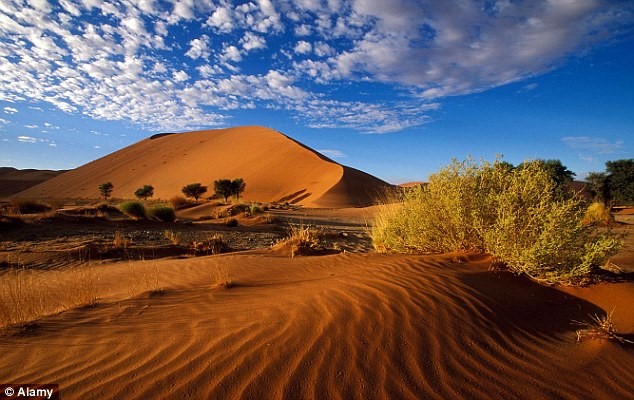 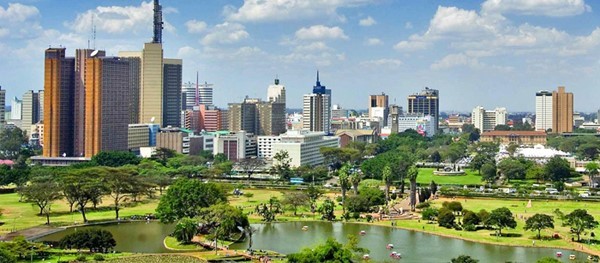 Nairobi, Kenya Lesson 1 – Mapping Africa Word bank: Life Expectancy: The average age that people in a country live to GDP per capita: The amount of money that a country produces per person in a year. This indicates how rich a country is compared to other countries Population: The number of people living in a country Sanitation: Access to toilets and wastewater facilities Read the Fact file below and think about what the main differences are between Britain and the other countries. Activities – Please complete the questions below on paper or a word document and self-mark after Friday when the answers will be published on the school website under Social Subjects- Modern Studies- S1-2Read the Word bank carefully and write out the words and definitions that you are unfamiliar with. This will help you learn them. Which country has the longest life expectancy and which the shortest? In which country do women have the most children and in which country do they have the least? Which country has the largest population? Which country has the least access to clean water? Which country has the least access to sanitation? How many more years does the average child in the UK have at school in comparison to a) Malawi b) Nigeria? Which country is the poorest and how does its GDP compare to that of Britain? Extension Activities What problems might lack of access to clean water and sanitation lead to? What problems might face children leaving school at the end of primary?  Which country would you least like to live in? Explain your answer with reference to the table. Hello New S2- we are continuing the Africa unit with an introduction to some key terms and a look at some differences between countries in Africa.Please read the information below and complete the questions on page 3 on paper or a word document. This can be self-marked after Friday when the answers will be published on the school website under Social Subjects- Modern Studies- S1-2. Britain Kenya Nigeria Malawi Life Expectancy 80.5 63.8 53.1 60.7 Number of children per woman 1.89 3.31 5.19 5.6 Population 64,088,222 45,925,301 181,562, 056 17,964,697 Access to clean water 100% 63.2% 68.5% 90.2% Access to sanitation 99% 30.1% 29% 41% Average school leaving age 17 11 9 11 GDP per capita $38,800 $3,100 $6,100 $1,100 